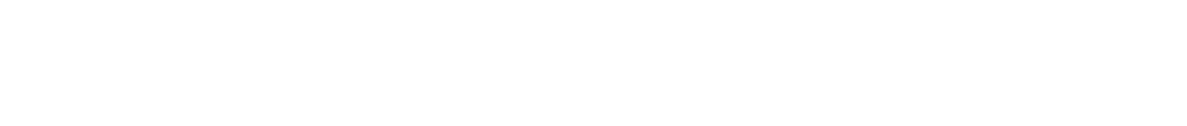 St Chad’s Academies Trust 
Education DirectoryAcademic Year 2022/23Central Team Contact Information 
St Chad’s Academies Trust St Chad’s Academies Trust St Chad’s Academies Trust DirectorySt Chad’s Academies Trust DirectorySt Chad’s Academies Trust DirectorySt Chad’s Academies Trust Directoryt Chad’s Academies Trust DirectorySt Chad’s Academies Trust DirectorSt Chad’s Academies Chad’s Academies Trust DirectorySt Chad’s Academies Trust DirectorySt Chad’s Academies Trust DirectorSt Chad’s AcademiTrust DirectorTLOCAL AUTHORITY TERM DATESWalsall Local Authority:Autumn term 2022Term starts: Monday 5 September 2022Half term holiday: Monday 24 October 2022 to Friday 28 October 2022Term ends: Friday 16 December 2022Spring term 2023Term starts: Tuesday 3 January 2023Half term holiday: Monday 20 February 2023 to Friday 24 February 2023Term ends: Friday 31 March 2023Summer term 2023Term starts: Monday 17 April 2023Half term holiday: Monday 29 May 2023 to Friday 2 June 2023Term ends: Tuesday 25 July 2023
Academies Trust DirectoryStaffordshire Local Authority:Autumn Term 2021Inset day: Wednesday 1 SeptemberTerm Starts: Thursday 2 SeptemberHalf Term: Monday 25 October – Friday 29 OctoberTerm ends: Friday 17 DecemberHoliday: Monday 20 December – Monday 3 JanuarySpring Term 2022Term Starts: Tuesday 4 JanuaryHalf Term: Monday 21 February – Friday 25 FebruaryTerm ends: Friday 8 AprilHoliday: Monday 11 April – Friday 22 AprilEaster Sunday: Sunday 17 April Summer Term 2022Term starts: Monday 25 AprilMay Day: Monday 2 MayHalf Term: Monday 30 May – Friday 3 JuneTerm ends: Wednesday 20 JulyHoliday: Thursday 21 July – Friday 2 September
St Chad’s Academies Trust DirectoryTelford and Wrekin Local Authority:AutumnStart of term:Thursday 2 September 2021.Start of half term:Monday 25 October 2021.End of half term:Friday 29 October 2021.End of term:Friday 17 December 2021.SpringStart of term:Tuesday 4 January 2022.Start of half term:Monday 21 February 2022.End of half term:Friday 25 February 2022.End of term:Friday 8 April 2022.SummerStart of term:Monday 25 April 2022.Start of half term:Monday 30 May 2022.End of half term:Friday 3 June 2022.End of term:Friday 22 July 2022.Friday 3 June 2022Monday 29 August 2022.St Chad’s Academies Trust DirectoryShropshire Local Authority:	Autumn term:Starts: 2 September 2021Half term: 25 October 2021 - 29 October 2021Ends: 17 December 2021Spring term:Starts: 4 January 2022Half term: 21 February 2022 - 25 February 2022Ends: 8 April 2022Summer term:Starts: 25 April 2022Half term: 30 May 2022 - 3 June 2022Ends: 21 July 2022	St Chad’s Academies Trust DirectorySandwell Local Authority:Autumn term 2021Term starts: Thursday 2 September 2021Half-term holiday: Monday 25 October 2021 to Friday 29 October 2021Term ends: Friday 17 December 2021Christmas holidays: Monday 20 December 2021 to Monday 3 January 2022Spring term 2022Term starts: Tuesday 4 January 2022Half-term holiday: Monday 21 February 2022 to Friday 25 February 2022Term ends: Friday 8 April 2022Easter holidays: Monday 11 April 2022 to Friday 22 April 2022Summer term 2022Term starts: Monday 25 April 2022May Day Bank Holiday: Monday 2 May 2022Half-term holiday: Monday 30 May 2022 to Friday 3 June 2022Term ends: Thursday 21 July 2022 [The term will end on Thursday 21 July 2022 rather than Friday 22 July 2022 in lieu of Queen's Platinum Jubilee bank holiday - to be confirmed.]Wolverhampton Local Authority:Autumn Term 2021Term Time: Thursday 2 September 2021 to Friday 22 October 2021Half term: Monday 25 October 2021 to Friday 29 October 2021Term Time: Monday 1 November 2021 to Friday 17 December 2021Spring Term 2022Term Time: Tuesday 4 January 2022 to Friday 18 February 2022Half term: Monday 21 February 2022 to Friday 25 February 2022Term Time: Monday 28 February 2022 to Friday 8 April 2022Summer Term 2022Term Time: Monday 25 April 2022 to Friday 27 May 2022Half term: Monday 30 May 2022 to Friday 3 June 2022Term Time: Monday 6 June 2022 to Thursday 21 July 2022Stoke-on-Trent Local Authority:Autumn term 2021Schools open: Wednesday, September 1Schools close: Friday, October 22Half term: Monday, October 25 to Friday, October 29Schools open: Monday, November 1Schools close: Friday, December 17Christmas holiday: Monday, December 20 to Monday, January 3Spring term 2022Schools open: Tuesday, January 4Schools close: Friday, February 18Half term: Monday, February 21 to Friday, February 25Schools open: Monday, February 28Schools close: Friday, April 8Easter holiday: Monday, April 11 to Friday, April 22 (Easter Sunday - April 17)Summer term 2022Schools open: Monday, April 25May Day Bank Holiday Monday, May 2Schools close Friday, May 27Half term: Monday, May 30 to Friday, June 3Schools open Monday, June 6Schools close Wednesday, July 20*Summer holiday: Thursday, July 21 to Wednesday, August 31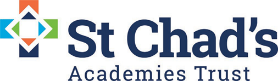 Birchills CE Community Academy,Farringdon Street, Walsall, WS2 8NF
www.stchadsacademiestrust.co.uk
Tele: 01543 622433Birchills CE Community Academy,Farringdon Street, Walsall, WS2 8NF
www.stchadsacademiestrust.co.uk
Tele: 01543 622433Birchills CE Community Academy,Farringdon Street, Walsall, WS2 8NF
www.stchadsacademiestrust.co.uk
Tele: 01543 622433Central Team Contacts
Central Team Contacts
Central Team Contacts
Central Team Contacts
Name Role EmailTelephone Anna GordonFinancial Accounting Officeranna.gordon@stchads.uk 07377 420817Chloe NortonExecutive Administratorchloe.norton@stchads.uk 07376716167Helen Steel Director of Finance and Estateshelen.steel@stchads.uk07946 771501Jon MannionHR Officerjon.mannion@stchads.uk07949 045796Koffy PatelFinance Accounting Officerkoffy.makwana@stchads.uk07949 045728Paul MitchellDirector of Learningpaul.mitchell@stchads.uk07507290855Reena FarmahSarah PrestonHR & Governance OfficerSenior Improvement Adviserreena.farmah@stchads.uksarah.preston@stchads.uk07377 42082507458 110275Stuart DawsonTaslima BegumFinancial Accounting OfficerPersonal Assistant to CEOstuart.dawson@stchads.uktaslima.begum@stchads.uk07496 72241807458 110276Sue WedgwoodChief Executive Officersue.wedgwood@stchads.uk07837 757649Zoe HeathRebecca GreenDirector of OperationsPayroll and Pensions Officerzoe.heath@stchads.ukrebecca.green@stchads.uk07496 72239707938603151General Enquiries 01543 622433External Head Office ContactsExternal Head Office ContactsExternal Head Office ContactsExternal Head Office ContactsName Role EmailTelephone Dennis O’RourkeMark BedwellConcept Education Property AdviserDCProenquiries@concept-es.co.ukmark@different-class.com01902 53988807961 657419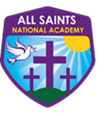 All Saints National Church of England Primary AcademyHigh Street, Bloxwich, Walsall, WS3 3LP 
www.asna.walsall.sch.uk Tele: 01922 710210All Saints National Church of England Primary AcademyHigh Street, Bloxwich, Walsall, WS3 3LP 
www.asna.walsall.sch.uk Tele: 01922 710210Head of SchoolHead of SchoolMichelle SkidmoreEmailEmailmskidmore@asna.walsall.sch.uk Chair of Local Academy CommitteeChair of Local Academy CommitteeHilary Hastings MBEBusiness ManagerBusiness ManagerRacheal Beck Office EmailOffice Emailpostbox@bloxwich.walsall.sch.ukLocal AuthorityLocal AuthorityWalsallPhasePhasePrimaryDate of ConversionDate of ConversionSeptember 2015TypeTypeSponsoredAge RangeAge Range5 – 11Pupils on rollPupils on roll308Ofsted InspectionOfsted InspectionJanuary 2022 Requires ImprovementLast SIAMS inspectionLast SIAMS inspectionOct 2017 GoodAdditional Site InformationAdditional Site InformationAdditional Site InformationDesignated Safeguarding LeadDesignated Safeguarding LeadMichelle SkidmoreDeputy Designated Safeguarding LeadDeputy Designated Safeguarding LeadMandeep BassiSENCoSENCoInterim Jessica ClarkePrimary First AiderPrimary First AiderN/A Site SupervisorSite SupervisorMark Brazier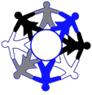 Birchills CE Community Academy,Farringdon Street, Walsall, WS2 8NF 
www.birchills.walsall.sch.uk Tele: 01922 721063Birchills CE Community Academy,Farringdon Street, Walsall, WS2 8NF 
www.birchills.walsall.sch.uk Tele: 01922 721063PrincipalPrincipalJames Dean EmailEmailheadteacher@birchills.walsall.sch.uk Chair of Local Academy CommitteeChair of Local Academy CommitteeBrian Churm Business ManagerBusiness ManagerSusan Rackham Office EmailOffice Emailpostbox@birchills.walsall.sch.ukLocal AuthorityLocal AuthorityWalsallPhasePhasePrimaryDate of ConversionDate of ConversionJuly 2015TypeTypeSponsoredAge RangeAge Range3 – 11Pupils on rollPupils on roll437Ofsted InspectionOfsted InspectionFeb 2017 GoodLast SIAMS inspectionLast SIAMS inspectionJune 2016 OutstandingAdditional Site InformationAdditional Site InformationAdditional Site InformationDesignated Safeguarding LeadDesignated Safeguarding LeadJames DeanDeputy Designated Safeguarding LeadDeputy Designated Safeguarding LeadGemma Poole and Danielle SmithSENCoSENCoKerry TaplinPrimary First AiderPrimary First AiderSue RackhamSite SupervisorSite SupervisorIan Hartley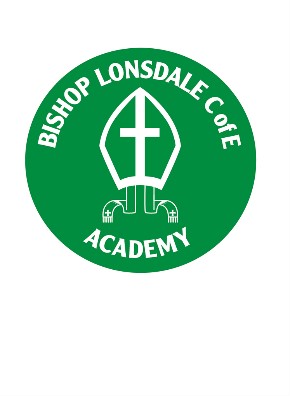 Bishop Lonsdale Church of England Primary Academy
Shaw’s Lane, Eccleshall, Stafford, ST21 6AUwww.lonsdale.staffs.sch.uk  
Tele 01785 336512Bishop Lonsdale Church of England Primary Academy
Shaw’s Lane, Eccleshall, Stafford, ST21 6AUwww.lonsdale.staffs.sch.uk  
Tele 01785 336512PrincipalPrincipalClaire JonesEmailEmailprincipal@lonsdale.staffs.sch.uk Chair of Local Academy CommitteeChair of Local Academy CommitteeLucy WrightExecutive Business ManagerExecutive Business ManagerTracey PeaceOffice EmailOffice Emailoffice@lonsdale.staffs.sch.ukLocal AuthorityLocal AuthorityStaffordshirePhasePhasePrimaryDate of ConversionDate of ConversionSep 16TypeTypeConverterAge RangeAge Range3 – 11Pupils on rollPupils on roll266Ofsted InspectionOfsted InspectionJune 2019 Good Last SIAMS inspectionLast SIAMS inspectionDecember 2015 OutstandingAdditional Site Information Additional Site Information Additional Site Information Designated Safeguarding LeadDesignated Safeguarding LeadMrs Claire JonesDeputy Designated Safeguarding LeadDeputy Designated Safeguarding LeadMr. Peter DixonSENCoSENCoMrs Claire JonesPrimary First AiderPrimary First AiderMrs Rachel WilliamsSite SupervisorSite SupervisorMrs Belinda Keay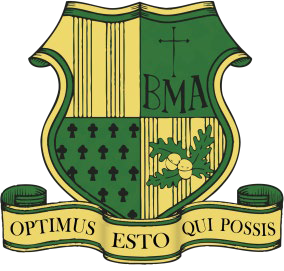 Brewood CE Middle AcademySchool Rd, Brewood, Stafford ST19 9DS 
www.brewood.staffs.sch.uk Tele 01902 850266Brewood CE Middle AcademySchool Rd, Brewood, Stafford ST19 9DS 
www.brewood.staffs.sch.uk Tele 01902 850266Executive PrincipalExecutive PrincipalRod DicksonEmail                                                           Email                                                           r-dickson@brewood.staffs.sch.ukChair of Local Academy CommitteeChair of Local Academy CommitteeVicky Evans Business ManagerBusiness ManagerCheryl BarrassOffice EmailOffice Emailoffice@brewood.staffs.sch.ukLocal AuthorityLocal AuthorityStaffordshirePhasePhaseMiddleDate of ConversionDate of ConversionOct 19TypeTypeConverterAge RangeAge Range11-13Pupils on rollPupils on roll420Ofsted InspectionOfsted InspectionApril 2019 GoodLast SIAMS inspectionLast SIAMS inspectionFebruary 2017 SatisfactoryAdditional Site Information Additional Site Information Additional Site Information Designated Safeguarding LeadDesignated Safeguarding LeadMr. Rod DicksonDeputy Designated Safeguarding LeadDeputy Designated Safeguarding LeadMr. J. Smith, Mrs V Priestley, Mr. W Slater, Mrs R Clews, Mrs S HighfieldSENCoSENCoMrs S HighfieldPrimary First AiderPrimary First AiderMrs L Baker, Mrs D Dabbs, Mrs J Poole, Mrs S TunnicliffeSite SupervisorSite SupervisorMr A Marston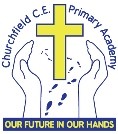 Churchfield Church of England Academy 
Sandy Lane, Rugeley, WS15 2LB www.churchfield.staffs.sch.uk Tele 01889 224520Churchfield Church of England Academy 
Sandy Lane, Rugeley, WS15 2LB www.churchfield.staffs.sch.uk Tele 01889 224520Executive PrincipalHead of SchoolExecutive PrincipalHead of SchoolChris DobsonGareth LloydEmailEmailexec.principal@churchfield.staffs.sch.uk Chair of Local Academy CommitteeChair of Local Academy CommitteeKaren Taylor Business ManagerBusiness ManagerMaxine LittlewoodOffice EmailOffice Emailoffice@churchfield.staffs.sch.ukLocal AuthorityLocal AuthorityStaffordshirePhasePhasePrimaryDate of ConversionDate of ConversionApril 2017TypeTypeConverterAge RangeAge Range3 – 11Pupils on rollPupils on roll141 pupils + 25 in NurseryOfsted InspectionOfsted InspectionFebruary 2020 Requires Improvement Last SIAMS inspection Last SIAMS inspectionJanuary 2016 GoodAdditional Site Information Additional Site Information Additional Site Information Designated Safeguarding LeadDesignated Safeguarding LeadGareth LloydDeputy Designated Safeguarding LeadDeputy Designated Safeguarding LeadRuth Adamson, Chris DobsonSENCoSENCoGareth LloydPrimary First AiderPrimary First AiderDanielle LeachSite SupervisorSite SupervisorAndy Sawyer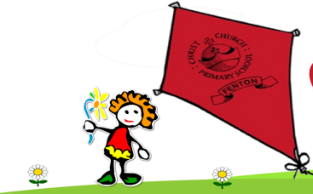 Christ Church of England Primary AcademyWilliam Street, Fenton, Stoke-on-Trent, ST4 2JG www.christchurchfenton.co.uk Tele 01782 234834Christ Church of England Primary AcademyWilliam Street, Fenton, Stoke-on-Trent, ST4 2JG www.christchurchfenton.co.uk Tele 01782 234834PrincipalPrincipalPaula ScattergoodEmailEmailpscattergood@christchurchfenton.co.ukChair of Local Academy CommitteeChair of Local Academy CommitteeAndy Colclough	Business ManagerBusiness ManagerGaynor WilshawOffice EmailOffice Emailoffice@christchurchfenton.co.ukLocal AuthorityLocal AuthorityStoke-on-TrentPhasePhasePrimaryDate of ConversionDate of Conversion1 Dec 2018TypeTypeConverterAge RangeAge Range3 – 11Pupils on rollPupils on roll186Ofsted InspectionOfsted InspectionJune 2016 Requires ImprovementLast SIAMS inspectionLast SIAMS inspectionSeptember 2016 GoodAdditional Site Information
Additional Site Information
Additional Site Information
Designated Safeguarding LeadDesignated Safeguarding LeadPaula ScattergoodDeputy Designated Safeguarding LeadDeputy Designated Safeguarding LeadSallyann Birks, Emma WilkesSENCoSENCoRebecca BennettPrimary First AiderPrimary First AiderCarol ColcloughSite SupervisorSite SupervisorScott Street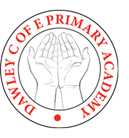 Dawley Church of England Primary AcademyDoseley Road North, Dawley, Telford, TF4 3AL 
www.dawley.academy Tel 01952 386280Dawley Church of England Primary AcademyDoseley Road North, Dawley, Telford, TF4 3AL 
www.dawley.academy Tel 01952 386280PrincipalPrincipalNick AndrewsEmailEmailnick.andrews@taw.org.ukChair of Local Academy CommitteeChair of Local Academy CommitteeReverend  Matthew BeerBusiness ManagerBusiness ManagerJulie JonesOffice EmailOffice Emaila3317@telford.gov.ukLocal AuthorityLocal AuthorityTelford and WrekinPhasePhasePrimaryDate of ConversionDate of ConversionMay 2016TypeTypeSponsoredAge RangeAge Range3 – 11Pupils on rollPupils on roll209Ofsted InspectionOfsted InspectionApril 2019 Requires ImprovementLast SIAMS inspectionLast SIAMS inspectionMarch 2017 GoodAdditional Site InformationAdditional Site InformationAdditional Site InformationDesignated Safeguarding LeadDesignated Safeguarding LeadMr Nick AndrewsDeputy Designated Safeguarding LeadDeputy Designated Safeguarding LeadMrs Kerri HoulstonSENCoSENCoMrs Kerri HoulstonPrimary First AiderPrimary First AiderMrs Kim HamptonCaretakerCaretakerMr John Tranter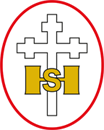 Havergal Church of England Primary Academy 
School Lane, Shareshill, Staffordshire, WV10 7LE  
www.havergal.org.uk Tele 01922 415342Havergal Church of England Primary Academy 
School Lane, Shareshill, Staffordshire, WV10 7LE  
www.havergal.org.uk Tele 01922 415342Executive Principal                         Executive Principal                         Karen TaylorHead of SchoolHead of SchoolGaynor Bishop EmailEmailgbishop@havergal.org.ukChair of Local Academy CommitteeChair of Local Academy CommitteeBrian ChurmBusiness ManagerBusiness ManagerMaria Wilson Office EmailOffice Emailoffice@havergal.org.ukLocal AuthorityLocal AuthorityStaffordshirePhasePhasePrimaryDate of ConversionDate of ConversionJuly 2014TypeTypeSponsoredAge RangeAge Range4 – 11Pupils on rollPupils on roll173Ofsted InspectionOfsted InspectionMay 2017 GoodLast SIAMS inspectionLast SIAMS inspectionMay 2017 GoodAdditional Site InformationAdditional Site InformationAdditional Site InformationDesignated Safeguarding LeadDesignated Safeguarding LeadGaynor BishopDeputy Designated Safeguarding LeadDeputy Designated Safeguarding LeadChristine TowlsonSENCoSENCoChristine TowlsonPrimary First AiderPrimary First AiderLeanne GraingerSite SupervisorSite SupervisorLeanne Grainger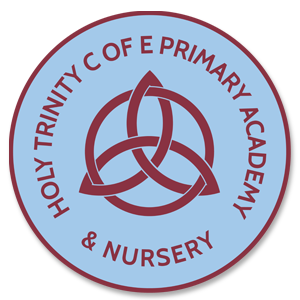    Holy Trinity Church of England Academy 
   Oswestry Middleton, Oswestry, SY11 2LF 
   www.holytrinity.shropshire.sch.uk  
   Tele 01691 654832   Holy Trinity Church of England Academy 
   Oswestry Middleton, Oswestry, SY11 2LF 
   www.holytrinity.shropshire.sch.uk  
   Tele 01691 654832Executive PrincipalHead of SchoolExecutive PrincipalHead of SchoolLiz HolmesRob KenyonEmailEmaillholmes@holytrinitycepa.co.ukChair of Local Academy CommitteeChair of Local Academy CommitteeChris HarrisBusiness ManagerBusiness ManagerOffice EmailOffice Emailadmin@holytrinitycepa.co.uk Local AuthorityLocal AuthorityShropshirePhasePhasePrimaryDate of ConversionDate of ConversionApril 2017TypeTypeConverterAge RangeAge Range3 – 11Pupils on rollPupils on roll273Ofsted InspectionOfsted InspectionJanuary 2020 Requires ImprovementLast SIAMS inspectionLast SIAMS inspectionJune 2016 GoodAdditional Site InformationAdditional Site InformationAdditional Site InformationDesignated Safeguarding LeadDesignated Safeguarding LeadRob Kenyon Deputy Designated Safeguarding LeadDeputy Designated Safeguarding LeadLiz HolmesWendy RichardsSENCoSENCoMel WrightPrimary First AiderPrimary First AiderAll staff are trained Site SupervisorSite Supervisor Mark Carruthers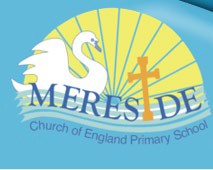    Mereside Church of England Primary Academy 
   Mereside, Shrewsbury SY2 6LE 
   www.mereside.shropshire.sch.uk    Tele 01743 356 283   Mereside Church of England Primary Academy 
   Mereside, Shrewsbury SY2 6LE 
   www.mereside.shropshire.sch.uk    Tele 01743 356 283Executive PrincipalHead of School Executive PrincipalHead of School Liz HolmesFfion CarrEmailEmailhead@mereside.shropshire.sch.ukChair of Local Academy CommitteeChair of Local Academy CommitteeDebbie SharpBusiness ManagerBusiness ManagerAllison EdwardsOffice EmailOffice Emailadmin@mereside.shropshire.sch.ukLocal AuthorityLocal AuthorityShropshirePhasePhasePrimaryDate of ConversionDate of ConversionOctober 2019TypeTypeConverterAge RangeAge Range4 – 11Pupils on rollPupils on roll364Ofsted InspectionOfsted InspectionJanuary 2018 GoodLast SIAMS inspectionLast SIAMS inspectionFebruary 2016 GoodAdditional Site Information Additional Site Information Additional Site Information Designated Safeguarding LeadDesignated Safeguarding LeadFfion CarrDesignated Safeguarding LeadsDesignated Safeguarding LeadsLiz Holmes, Richard Carr and Rachel Harper,SENCoSENCoMrs Ffion CarrPrimary First AiderPrimary First AiderMrs C SambrookSite SupervisorSite SupervisorMr Keith Bradford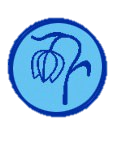 St Mary’s Wheaton Aston Church of England First AcademyMarston Rd, Wheaton Aston, Stafford ST19 9PQ www.st-marys-wheatonaston.staffs.sch.uk  Tele 01785 840314St Mary’s Wheaton Aston Church of England First AcademyMarston Rd, Wheaton Aston, Stafford ST19 9PQ www.st-marys-wheatonaston.staffs.sch.uk  Tele 01785 840314 Executive Principal  Executive Principal Rod DicksonHead of SchoolHead of SchoolNaomi BrennanEmailEmailnbrennan@st-marys-wheatonaston.staffs.sch.ukChair of Local Academy CommitteeChair of Local Academy CommitteeVicky Evans School Office School Office Mrs L Johnson Office EmailOffice Emailoffice@st-marys-wheatonaston.staffs.sch.uk Local AuthorityLocal AuthorityStaffordshirePhasePhasePrimaryDate of ConversionDate of ConversionOctober 2019TypeTypeConverterAge RangeAge Range3-9Pupils on rollPupils on roll99Ofsted InspectionOfsted InspectionJuly 2019 GoodLast SIAMS inspectionLast SIAMS inspectionJuly 2015 GoodAdditional Site InformationAdditional Site InformationAdditional Site InformationDesignated Safeguarding LeadDesignated Safeguarding LeadNaomi BrennanDeputy Designated Safeguarding LeadDeputy Designated Safeguarding LeadJon SmithSENCoSENCoNaomi BrennanPrimary First AiderPrimary First AiderN/ASite SupervisorSite SupervisorWilliam Marston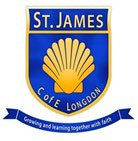 St James Church of England Academy 
Brook End Longdon, Rugeley, WS15 4PL
www.st-james.staffs.sch.uk Tele: 01543 490378St James Church of England Academy 
Brook End Longdon, Rugeley, WS15 4PL
www.st-james.staffs.sch.uk Tele: 01543 490378Executive PrincipalHead of School Executive PrincipalHead of School Christopher DobsonSam HewkinEmailEmailexec.principal@st-james.staffs.sch.uk Chair of Local Academy CommitteeChair of Local Academy CommitteeAlan WhiteBusiness ManagerBusiness ManagerJulie FernOffice EmailOffice Emailoffice@st-james.staffs.sch.uk Local AuthorityLocal AuthorityStaffordshirePhasePhasePrimary Date of ConversionDate of ConversionSeptember 2016TypeTypeConverterAge RangeAge Range4-11Pupils on rollPupils on roll103Ofsted inspectionOfsted inspectionJune 2019 GoodLast SIAMS inspectionLast SIAMS inspectionJune 2015 GoodAdditional Site InformationAdditional Site InformationAdditional Site InformationDesignated Safeguarding LeadDesignated Safeguarding LeadSam HewkinDeputy Designated Safeguarding LeadDeputy Designated Safeguarding LeadChris DobsonSENCoSENCoChris Dobson Primary First AiderPrimary First AiderJulie FernSite SupervisorSite SupervisorPaul Hiscox 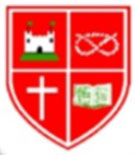 St John’s Church of England AcademyWeston Road, Stafford, ST16 3RZ 
www.st-johns-stafford.staffs.sch.uk  
Tele 01785 251960St John’s Church of England AcademyWeston Road, Stafford, ST16 3RZ 
www.st-johns-stafford.staffs.sch.uk  
Tele 01785 251960PrincipalPrincipalVictoria EvansEmailEmailheadteacher@st-johns-stafford.staffs.sch.ukChair of Local Academy CommitteeChair of Local Academy CommitteeCarl RuddBusiness ManagerBusiness ManagerRachel FullerOffice EmailOffice Emailoffice@st-johns-stafford.staffs.sch.ukLocal AuthorityLocal AuthorityStaffordshirePhasePhasePrimaryDate of ConversionDate of ConversionSept 2016TypeTypeConverterAge RangeAge Range4-11Pupils on rollPupils on roll375Ofsted inspectionOfsted inspectionJanuary 2019 GoodLast SIAMS inspectionLast SIAMS inspectionMarch 2016 OutstandingAdditional Site InformationAdditional Site InformationAdditional Site InformationDesignated Safeguarding LeadDesignated Safeguarding LeadVictoria EvansDeputy Designated Safeguarding LeadDeputy Designated Safeguarding LeadSamantha CarnellSENCoSENCoLouise MajorPrimary First AiderPrimary First AiderSarah CraddockSite SupervisorSite SupervisorLes Weaver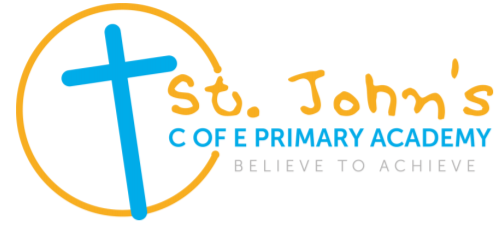 St John’s Church of England AcademyAddison Terrace, Wednesbury, WS10 7AL 
https://www.stjohnsacademy.co.uk/ Tele 0121 556 0269St John’s Church of England AcademyAddison Terrace, Wednesbury, WS10 7AL 
https://www.stjohnsacademy.co.uk/ Tele 0121 556 0269Executive PrincipalHead of SchoolExecutive PrincipalHead of SchoolSarah CockshottDaniel CarlileEmailEmailsarah.cockshott@stjohns.sandwell.sch.ukChair of Local Academy CommitteeChair of Local Academy CommitteeMichael WardBusiness ManagerBusiness ManagerRuth OwenOffice EmailOffice Emailadmin@stjohnsacademy.co.ukLocal AuthorityLocal AuthoritySandwellPhasePhasePrimaryDate of ConversionDate of ConversionDecember 2014TypeTypeSponsoredAge RangeAge Range4-11Pupils on rollPupils on roll206Ofsted inspectionOfsted inspectionSeptember 2017-GoodLast SIAMS inspectionLast SIAMS inspectionNov 2017 OutstandingAdditional Site Information Additional Site Information Additional Site Information Designated Safeguarding LeadDesignated Safeguarding LeadDaniel CarlileDeputy Designated Safeguarding LeadDeputy Designated Safeguarding LeadKim Boughton, Sarah CockshottSENCoSENCoRachael RuddPrimary First AiderPrimary First AiderAndy FisherSite SupervisorSite SupervisorAndy Fisher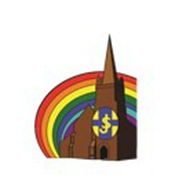 St Jude’s Church of England Primary Academy Paget Road, Wolverhampton, WV6 0DT www.stjudes.wolverhampton.sch.uk Tele 01902 558848St Jude’s Church of England Primary Academy Paget Road, Wolverhampton, WV6 0DT www.stjudes.wolverhampton.sch.uk Tele 01902 558848Executive PrincipalExecutive PrincipalDenise DaltonHead of SchoolHead of SchoolSamantha WycherleyEmailEmaild.dalton@stjudesacademy.co.ukChair of Local Academy CommitteeChair of Local Academy CommitteeHarinder JanduBusiness ManagerBusiness ManagerColin Cox Finance OfficerChelcie Rammell Senior AdminOffice EmailOffice Emailstjudes.primary@wolverhampton.gov.ukLocal AuthorityLocal AuthorityWolverhamptonPhasePhasePrimaryDate of ConversionDate of ConversionMarch 2014TypeTypeSponsoredAge RangeAge Range3-11Pupils on rollPupils on roll459Ofsted inspectionOfsted inspectionJanuary 2017 GoodLast SIAMS inspectionLast SIAMS inspectionMarch 2017 GoodAdditional Site InformationAdditional Site InformationAdditional Site InformationDesignated Safeguarding LeadDesignated Safeguarding LeadDenise Dalton Deputy Designated Safeguarding LeadDeputy Designated Safeguarding LeadAnthony NichollsSENCoSENCoTracey BlanazsPrimary First AiderPrimary First AiderSarah DugginsSite Supervisor Site Supervisor Paul Gunning 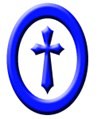 St Matthew’s Church of England Primary Academy
Lightwood Road, Rough Close
Stoke-on-Trent
ST3 7NE HYPERLINK
http://www.stmatthews.sto St Matthew’s Church of England Primary Academy
Lightwood Road, Rough Close
Stoke-on-Trent
ST3 7NE HYPERLINK
http://www.stmatthews.sto Executive PrincipalHead of School         Executive PrincipalHead of School         Karen TaylorJeni MountfordEmailEmailJmountford@stmatthewsacademyce.org.ukChair of Local Academy CommitteeChair of Local Academy CommitteeGaynor RogersBusiness ManagerBusiness ManagerMaria WilsonOffice EmailOffice Emailstmatthew@stmatthewsacademyce.org.ukLocal AuthorityLocal AuthorityStoke-on-TrentPhasePhasePrimaryDate of ConversionDate of ConversionNovember 2013TypeTypeConverterAge RangeAge Range5 to 11Pupils on rollPupils on roll96Ofsted inspectionOfsted inspectionNovember 2021 GoodLast SIAMS inspectionLast SIAMS inspectionSeptember 2016 GoodAdditional Site Information Additional Site Information Additional Site Information Designated Safeguarding LeadDesignated Safeguarding LeadJeni MountfordDeputy Designated Safeguarding LeadDeputy Designated Safeguarding LeadMaria Wilson/Alessandro WilliamsSENCoSENCoRebecca HatchPrimary First AiderPrimary First AiderMaria WilsonSite SupervisorSite SupervisorMaria Wilson/Jill Probyn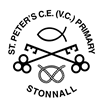 St Peters Church of England Primary Academy 
157 Main St, Stonnall, Walsall WS9 9EE 
www.st-peters-stonnall.staffs.sch.uk Tele 01543 372060St Peters Church of England Primary Academy 
157 Main St, Stonnall, Walsall WS9 9EE 
www.st-peters-stonnall.staffs.sch.uk Tele 01543 372060Executive PrincipalExecutive PrincipalSarah CockshottEmailEmailexec.principal@st-peters-stonnall.staffs.sch.ukActing Head of SchoolActing Head of SchoolDave Castledine  Chair of Local Academy CommitteeChair of Local Academy CommitteeZoe Heath Business ManagerBusiness ManagerTracey PeaceOffice EmailOffice Emailoffice@st-peters-stonnall.staffs.sch.ukLocal AuthorityLocal AuthorityStaffordshirePhasePhasePrimaryDate of ConversionDate of ConversionJuly 2016TypeTypeConverterAge RangeAge Range3 to 11Pupils on rollPupils on roll173Ofsted InspectionOfsted InspectionMay 2019 GoodLast SIAMS inspectionLast SIAMS inspectionFeb 2017 OutstandingAdditional Site InformationAdditional Site InformationAdditional Site InformationDesignated Safeguarding LeadDesignated Safeguarding LeadDavid CastledineDeputy Designated Safeguarding LeadDeputy Designated Safeguarding LeadSarah Cockshott/Katie QuantrillSENCoSENCoNicola HileyPrimary First AiderPrimary First AiderSarah CockshottSite SupervisorSite SupervisorElizabeth Barratt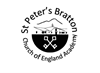 St Peters Bratton,  Squirrel Mdw, Telford TF5 0NU, https://www.brattonstpeters.org.uk/ Tele 01952 387980 St Peters Bratton,  Squirrel Mdw, Telford TF5 0NU, https://www.brattonstpeters.org.uk/ Tele 01952 387980 PrincipalPrincipalMark DavisEmailEmailmark.davis@taw.org.uk Chair of Local Academy CommitteeChair of Local Academy CommitteeMr John WardleBusiness ManagerBusiness ManagerTBCOffice EmailOffice Emailstpetersbratton@taw.org.uk Local AuthorityLocal AuthorityTelford and WrekinPhasePhasePrimaryDate of ConversionDate of ConversionSeptember 21TypeTypeConverterAge RangeAge Range5-11Pupils on rollPupils on roll409Ofsted InspectionOfsted InspectionMay 2012 OutstandingLast SIAMS inspectionLast SIAMS inspectionJune 2017 OutstandingAdditional Site InformationAdditional Site InformationAdditional Site InformationDesignated Safeguarding LeadDesignated Safeguarding LeadMark Davis Deputy Designated Safeguarding LeadDeputy Designated Safeguarding LeadAmanda Martin, Emma Oakley, Richard Wilkes, Carmen McCunnin, Nichola Lewis, Sarah BarkerSENCoSENCoEmma OakleyPrimary First AiderPrimary First AiderHazel GriffithsSite SupervisorSite SupervisorMatthew Fairweather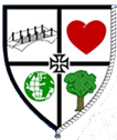 Stoke Minister Church of England Primary Academy 
Boothen Old Rd, Stoke-on-Trent ST4 4EE 
www.stokeminster.stoke.sch.ukTele 01782 234800Stoke Minister Church of England Primary Academy 
Boothen Old Rd, Stoke-on-Trent ST4 4EE 
www.stokeminster.stoke.sch.ukTele 01782 234800PrincipalPrincipalMaxine RizkEmailEmailmrizk@stokeminsterprimary.org.ukInterim Academy Board	Interim Academy Board	Paul MitchellBusiness ManagerBusiness ManagerAnne-Marie BrindleyOffice EmailOffice Emailoffice@stokeminsterprimary.org.ukLocal AuthorityLocal AuthorityStoke-on-TrentPhasePhasePrimaryDate of ConversionDate of ConversionApril 2018TypeTypeConverterAge RangeAge Range3 to 11Pupils on rollPupils on roll376Ofsted InspectionOfsted InspectionOctober 2016 Requires ImprovementLast SIAMS inspectionLast SIAMS inspectionNovember 2017 OutstandingAdditional Site InformationAdditional Site InformationAdditional Site InformationDesignated Safeguarding LeadDesignated Safeguarding LeadMaxine RizkDeputy Designated Safeguarding LeadDeputy Designated Safeguarding LeadHayley DanceSENCoSENCoCharlotte RatcliffePrimary First AiderPrimary First AiderHayley DanceSite SupervisorSite SupervisorTony UnderwoodSt Chad’s Academies Trust Direct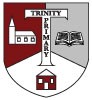 Trinity Church of England Primary AcademyLongford Road, Wolverhampton, WV10 0UB www.trinityceprimary.co.uk Tele 01902 558410Trinity Church of England Primary AcademyLongford Road, Wolverhampton, WV10 0UB www.trinityceprimary.co.uk Tele 01902 558410Executive PrincipalExecutive PrincipalDenise DaltonHead of School Head of School Ben Lyons EmailEmailBLyons@trinityceprimary.co.ukChair of Local Academy CommitteeChair of Local Academy CommitteeShannon MooreBusiness ManagerBusiness ManagerColin Cox Finance OfficerChelcie Rammell Senior AdminOffice EmailOffice Emailtrinityprimaryschool@wolverhampton.gov.ukLocal AuthorityLocal AuthorityWolverhamptonPhasePhasePrimaryDate of ConversionDate of ConversionMarch 2019TypeTypeConverterAge RangeAge Range3 to 11Pupils on rollPupils on roll629Ofsted InspectionOfsted InspectionJuly 2016 GoodLast SIAMS inspectionLast SIAMS inspectionJuly 2017 OutstandingAdditional Site InformationAdditional Site InformationAdditional Site InformationDesignated Safeguarding LeadDesignated Safeguarding LeadDenise Dalton Deputy Designated Safeguarding LeadDeputy Designated Safeguarding LeadAnthony NichollsSENCoSENCoKate Steatham / Jo Rowbottom Primary First AiderPrimary First AiderSue Williams Site Supervisor Site Supervisor Steve Hillman 